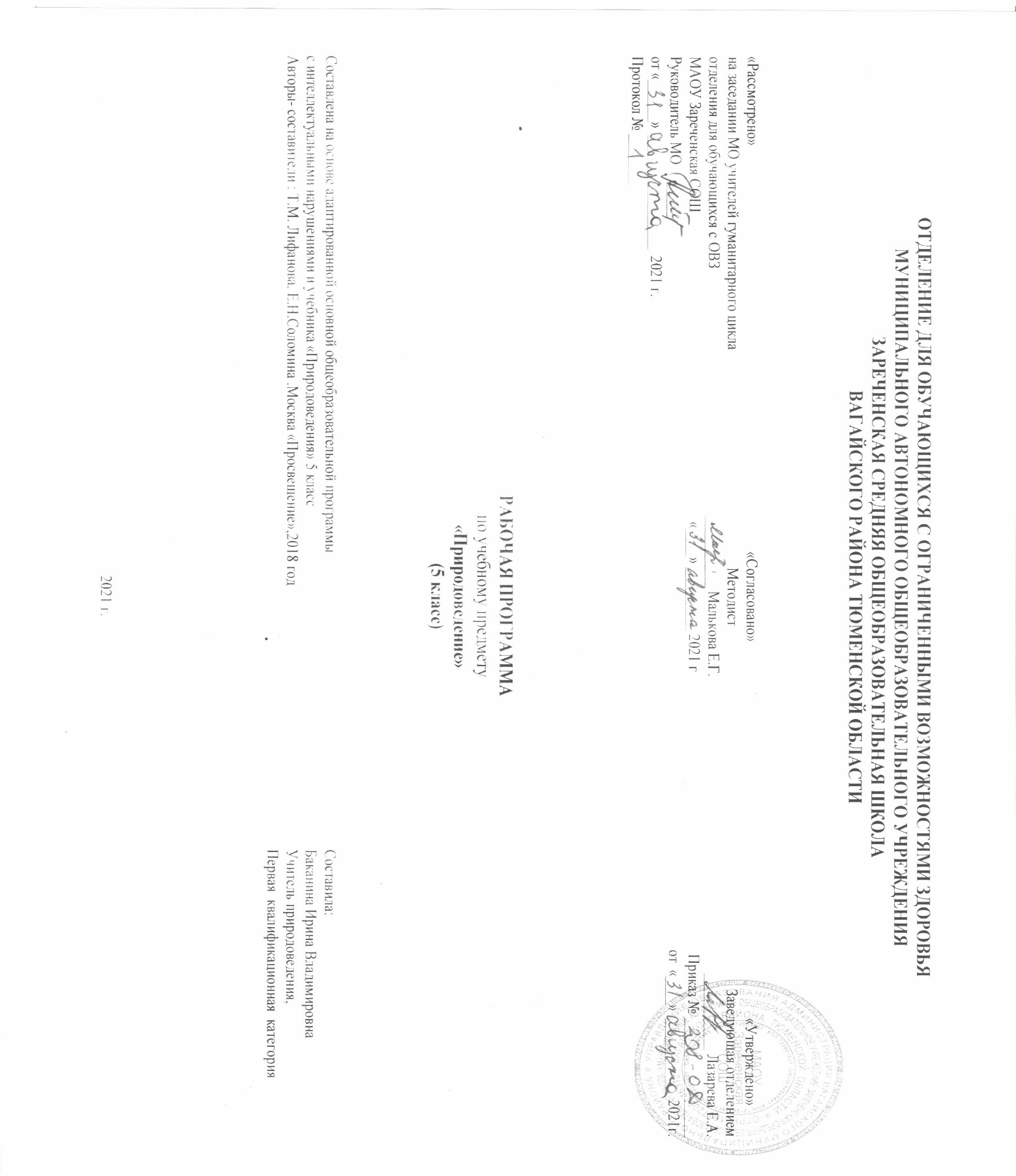  Пояснительная запискаАдаптированная рабочая программа по учебному предмету «Природоведение» 5 класс ФГОС образования обучающихся с интеллектуальными нарушениями разработана на основании следующих нормативно-правовых документов:1.Федеральный закон «Об образовании в Российской Федерации» от 29.12.2012 №273-ФЗ.2.Приказ Министерства образования и науки Российской Федерации от 19.12.2014 №1599 «Об утверждении федерального государственного образовательного стандарта образования обучающихся с умственной отсталостью (интеллектуальными нарушениями)».3.Учебный план отделения для обучающихся с ОВЗ МАОУ Зареченская СОШ.4. Адаптированная образовательная программа отделения для обучающихся с ОВЗ МАОУ Зареченская СОШ.Целью данного курса является обобщение знаний об окружающем мире, подготовка обучающихся к усвоению систематических биологических и географических знанийЗадачи данного курса:1. Обеспечить систему знаний о живой и неживой природе.2. Сформировать понимание природных явлений на основе раскрытия простейших связей в природе.3. Воспитывать бережное отношение к природе, готовность ее охранять.4. Формировать практические умения по выращиванию растений и уходу за животными.5. Прививать навыки, направленные на сохранение и укрепление здоровья.Общая характеристика учебного предмета В 5 классе у обучающихся должны быть сформированы некоторые элементарные представления об окружающем мире, о живой и неживой природе, о сезонных изменениях в ней, о жизни растений и животных, о здоровье человека. Данный курс является подготовительным, способствующим в дальнейшем лучшему усвоению обучающимися элементарных естествоведческих, биологических, географических и исторических знаний. Обучающиеся должны учиться наблюдать, видеть и слышать, сравнивать и обобщать, устанавливать несложные причинно-следственные связи в природе и взаимозависимость природных явлений. Такая деятельность обучающихся имеет непосредственно большое значение для коррекции недостатков психофизического развития умственно отсталых школьников, их познавательных возможностей и интересов. Природоведческие знания помогут обучающимся лучше понимать отношение человека к природе, эстетически воспринимать и любить ее, по возможности уметь беречь и стремиться охранять. Это обусловит значительную воспитательную роль природоведения, а в дальнейшем – естествознания.  Курс природоведение имеет связи с другими учебными дисциплинами, в частности, с математикой (меры длины, измерение отрезка, сравнение объекта по высоте, геометрические фигуры), изобразительным искусством (рисунки, цвета и оттенки при изображениях географических объектов), ручным трудом (работа с пластилином, глиной), развитием речи на основе ознакомления с предметами и явлениями     окружающей действительности (элементарные знания о живой и неживой природе),чтением (рассказы писателей о живой и неживой природе).     Основные направления коррекционной работы:развитие зрительного восприятия и узнавания;развитие пространственных представлений и ориентации;развитие основных мыслительных операций;развитие наглядно-образного и словесно-логического мышления;коррекция нарушений эмоционально-личностной сферы;обогащение словаря;коррекция индивидуальных пробелов в знаниях, умениях, навыках      Основные типы учебных занятий:урок изучения нового учебного материала;урок закрепления и применения знаний;урок обобщающего повторения и систематизации знаний;урок контроля знаний и умений.На уроках используются такие формы работы как, урок - игра, турнир знатоков, урок - викторина, урок – путешествие, выполнение практических работ, уроки с элементами исследования.Основным типом урока является комбинированный.      Виды и формы организации учебного процессаИндивидуальная с учетом дифференцированного подхода к обучающемуся; групповая; индивидуально – групповая; работа в парах.Описание места учебного предмета в учебном плане Предмет «Природоведение» входит в образовательную область «Естествознание» учебного плана и изучается в 5 классе.Рабочая программа рассчитана в 5 классе на 68 ч, 2 ч в неделю, 34 учебные недели 4. Личностные и предметные результаты освоения учебного предмета Освоение учебного предмета обеспечивает достижение обучающимися с умственной отсталостью двух видов результатов: личностных и предметных.  В структуре планируемых результатов ведущее место принадлежит личностным результатам, поскольку именно они обеспечивают овладение комплексом социальных (жизненных) компетенций, необходимых для достижения основной цели современного образования ― введения обучающихся с умственной отсталостью в культуру, овладение ими социокультурным опытом. Личностные результаты включают индивидуально личностные качества и социальные (жизненные) компетенции обучающегося, социально значимые ценностные установки.  В ходе изучения предмета обучающиеся получат возможность приобрести следующие личностные результаты:осознание себя как гражданина России;формирование чувства гордости за свою Родину, российский народ и историю России;овладение         начальными навыками адаптации в динамично изменяющемся и развивающемся мире;способность к осмыслению и дифференциации картины мира, еевременно пространственной организации;способность к осмыслению социального окружения, своего места в нем, принятие соответствующих возрасту ценностей и социальных ролей;принятие и освоение социальной роли обучающегося, формирование и развитие социально значимых мотивов учебной деятельности;развитие навыков сотрудничества со взрослыми и сверстниками в разных социальных ситуациях;Коммуникативные действия:- уметь слышать, слушать и понимать собеседника- правильно выражать свои мысли в речиРегулятивные действия:- учиться отличать верно выполненное задание от неверного- учиться работать по предложенному плануПредметные результаты          Предметные результаты  включают освоенные обучающимися знания и умения  курса природоведения, готовность их применения.           В результате изучения курса природоведение обучающиеся должны овладеть следующими базовыми учебными действиями:Минимальный уровень:узнавать и называть изученные объекты на иллюстрациях, фотографиях иметь представления о назначении изученных объектов, их роли в окружающем мире;относить изученные объекты к определенным группам (осина – лиственное дерево леса)называть сходные объекты, отнесенные к одной и той же изучаемой группе (полезные ископаемые)соблюдать режим дня, правила личной гигиены и здорового образа жизни, понимать их значение в жизни человекасоблюдать элементарные правила безопасного поведения в природе и обществе (под контролем взрослого);выполнять несложные задания под контролем учителя;адекватно оценивать свою работу, проявлять к ней ценностное отношение, понимать оценку педагога.Достаточный уровень:узнавать и называть изученные объекты в натуральном виде в естественных условиях,знать способы получения необходимой информации об изучаемых объектах по заданию педагога;иметь представления о взаимосвязях между изученными объектами, их месте в окружающем мире;относить изученные объекты к определенным группам с учетом различных оснований для классификации (клевер ― травянистое дикорастущее растение; растение луга; кормовое растение; медонос; растение, цветущее летом);называть сходные по определенным признакам объекты из тех, которые были изучены на уроках, известны из других источников;уметь объяснять свое решение;выделять существенные признаки групп объектов; знать и соблюдать правила безопасного поведения в природе и обществе, правила здорового образа жизни; вступать в беседу;обсуждать изученное;проявлять желание рассказать о предмете изучения, наблюдения, заинтересовавшем объекте;выполнять задания без текущего контроля учителя (при наличии предваряющего и итогового контроля), осмысленно оценивать свою работу и работу одноклассников, проявлять к ней ценностное отношение, понимать замечания, адекватно воспринимать похвалу;совершать действия по соблюдению санитарно-гигиенических норм в отношении изученных объектов и явлений;выполнять доступные возрасту природоохранительные действия;осуществлять деятельность по уходу за комнатными и культурными растениями. 5. Содержание учебного предметаВ содержании учебного материала выделены основные блоки:ВведениеВселеннаяНаш дом - ЗемляРастительный мир ЗемлиЖивотный мир ЗемлиЧеловекЕсть на Земле страна Россия                                                                               6.Календарно-тематическое планирование.                                             7.Описание материально-технического обеспечения образовательной деятельности.Учебник «Природоведение», автор Т.М. Лифанова, Е.Н. Соломина, Москва «Просвещение» 2018гПрезентации по урокам.  Карта России. Телевизор. Компьютер.№Тема урокаЧасыДата проведенияДата проведения№Тема урокаЧасыПланФакт1Предметы и явления неживой и живой природы. 12Небесные тела: планеты, звёзды.13Солнечная система. Солнце.14Исследование космоса. Спутники. Космические корабли. Полёты в космос.15Смена дня и ночи. Смена времён года.16Воздух. Планета Земля. Оболочки Земли.17Значение воздуха для жизни на Земле.18Свойства воздуха.19Давление и движение воздуха.110Температура воздуха. Термометр.111Движение воздуха в природе. Ветер.112Состав воздуха. Кислород, его значение и применение.113Состав воздуха. Углекислый газ и азот.114Охрана воздуха.115Виды полезных ископаемых. Их значение, способы добычи.116Полезные ископаемые, используемые в качестве строительных материалов.117Горючие полезные ископаемые.118Добыча и  использование каменного угля.119Добыча и использование нефти.120Природный газ. Добыча, использование, правила обращения с газом в быту.121Полезные ископаемые, используемые для получения металлов.122Цветные металлы.123Благородные (драгоценные) металлы.124Охрана полезных ископаемых.125Обобщающий урок. Полезные ископаемые.126Вода в природе.127Свойства воды.128Растворимые и не растворимые вещества, питьевая вода.129Прозрачная и мутная вода. Очистка мутной воды.130Три состояния воды. Температура воды и ее измерение.131Расширение воды при нагревании и сжатие при охлаждении, расширение при замерзании.132Работа воды в природе.133Значение воды в природе.134Вода в природе: осадки, воды суши. Круговорот воды в природе.135Воды суши: ручьи, реки.136Воды суши: озёра, болота, пруды, водохранилища.137Моря и океаны.138Охрана воды.139Форма поверхности суши: равнины, холмы, овраги.140Горы.141Почва-верхний слой земли. Состав почвы.142Разнообразие почв.143Основное свойство почвы-плодородие. Обработка почвы.144Охрана почвы.145Место России на земном шаре. Знакомство с картой.146Моря и океаны, омывающие берега России.147Равнины и горы на территории нашей страны.148Реки и озёра России.149Москва-Столица России.150Санкт-Петербург.151Города золотого кольца России: Ярославль, Владимир, Ростов великий.152Нижний Новгород. Казань. Волгоград.153Новосибирск. Владивосток.154Население нашей страны.155Наш поселок.156Экскурсия "Наш посёлок"157Достопримечательности посёлка.158Растения и животный мир нашего края.159Природа нашего края.160Повторение.161Обобщающий урок  "Неживая природа"162Обобщающий урок "Неживая природа"163Тест: "Неживая природа"164Наблюдение за погодой. Экскурсия165Наблюдение  за погодой.166Наблюдение за погодой. Экскурсия167Повторение.168Итоговый урок.1